Supporting Material5-methyl-2-phenyl-2,4-dihydro-3H-pyrazol-3-one (2a) Yellow solid; yield, 73%, mp, 130.7-131 ℃; 1H NMR (400 MHz, CDCl3, δ ppm): δ 7.85 (d, J =7.6 Hz, 2H, Ar-H), 7.38 (t, J =7.6 Hz, 2H, Ar-H), 7.17 (t, J =6.8 Hz, 1H, Ar-H), 3.43 (d, J=3.6 Hz, 2H, CH2), 2.18 (d, J =4 Hz, CH3). 13C NMR (100 MHz, CDCl3, δ ppm): δ 170.57, 156.33, 138.02, 128.83, 125.04, 118.87, 43.12, 17.05. HRMS (ESI) C10H10N2O [M+H]+: calcd.175.0866, found 175.0862.5-methyl-2-(o-tolyl)-2,4-dihydro-3H-pyrazol-3-one (2b)White solid; yield, 53%, mp, 168.2-169.9 ℃; 1H NMR (400 MHz, CDCl3, δ ppm): δ 7.28-7.38 (m, 6.37 H, Ar-H), 5.79 (s, 1H, CH2), 2.55 (s, 4.28 H, Ar-CH3), 2.52 (s, 3.25 H, Ar-CH3), 2.19 (s, 3.53 H, N-C-CH3). 13C NMR (100 MHz, CDCl3, δ ppm): δ: 160.11, 153.43, 151.20, 144.08, 135.14, 134.80, 131.25, 129.66, 127.16, 126.77, 105.06, 100.98, 19.77, 17.82, 14.76. HRMS (ESI) C11H12N2O [M+H]+: calcd.189.1022, found 189.1018.5-methyl-2-(m-tolyl)-2,4-dihydro-3H-pyrazol-3-one (2c)Light yellow; yield, 80%; solid, mp, 109.5-110.1 ℃; 1H NMR (400 MHz, CDCl3, δ ppm): δ 7.65 (d, J = 7.2 Hz, 2H, Ar-H), 7.28 (t, J = 7.6 Hz, 1H, Ar-H), 6.99 (d, J = 6.9 Hz, 1H, Ar-H), 3.41 (s, 2H, CH2), 2.38 (s, 3H, Ar-CH3), 2.19 (s, 3H, N-C-CH3). 13C NMR (100 MHz, CDCl3, δ ppm): δ 170.55, 156.24, 138.76, 137.93, 128.67, 125.91, 119.51, 116.13, 43.13, 21.61, 17.05. HRMS (ESI) C11H12N2O [M+H]+: calcd.189.1022, found 189.1018. 5-methyl-2-(p-tolyl)-2,4-dihydro-3H-pyrazol-3-one (2d) White solid; yield, 74%, mp, 132.3-132.6 ℃; 1H NMR (400 MHz, CDCl3, δ ppm): δ 7.71 (d, J = 8.4, 2H, Ar-H), 7.18 (d, J = 8.4 Hz, 2H, Ar-H), 3.40 (s, 2H, CH2), 2.34 (s, 3H, Ar-CH3), 2.17 (s, 3H, N-C-CH3). 13C NMR (100 MHz, CDCl3, δ ppm): δ 170.45, 156.21, 135.60, 134.73, 129.34, 118.97, 43.06, 20.97, 17.02. HRMS (ESI) C11H12N2O [M+H]+: calcd. 189.1022, found 189.1018. 2-(2,4-dimethylphenyl)-5-methyl-2,4-dihydro-3H-pyrazol-3-one (2e) White solid; yield, 60%, mp, 158.4-158.7 ℃; 1H NMR (400 MHz, CDCl3, δ ppm): δ 7.59 (s, 1H, Ar-H), 7.55 (d, J = 8.0 Hz, 1H, Ar-H), 7.13 (d, J = 8.0 Hz, 1H, Ar-H), 3.39 (s, 2H, CH2), 2.28 (s, 3H, Ar-CH3), 2.24 (s, 3H, Ar-CH3), 2.17 (s, 3H, N-C-CH3). 13C NMR (100 MHz, CDCl3, δ ppm): δ 170.42, 156.07, 137.07, 135.85, 133.49, 129.81, 120.24, 116.63, 43.03, 19.96, 19.26, 16.97. HRMS (ESI) C12H14N2O [M+H]+: calcd.203.1179, found 203.118. 2-(3,4-dimethylphenyl)-5-methyl-2,4-dihydro-3H-pyrazol-3-one (2f) Light brown solid; yield, 62%, mp, 121-122 ℃; 1H NMR (400 MHz, CDCl3, δ ppm): δ 7.60 (d, J = 2.0 Hz, 1H, Ar-H), 7.53-7.56 (m, 1H, Ar-H), 7.13 (d, J = 8.4 Hz, 1H, Ar-H), 3.40 (s, 2H, CH2), 2.28 (s, 3H, Ar-CH3), 2.24 (s, 3H, Ar-CH3), 2.18 (s, 3H, N-C-CH3). 13C NMR (100 MHz, CDCl3, δ ppm): δ 170.41, 156.04, 137.10, 135.81, 133.54, 129.82, 120.28, 116.66, 43.05, 19.97, 19.27, 17.01. HRMS (ESI) C12H14N2O [M+H]+: calcd.203.1179, found 203.1175.2-(2-chlorophenyl)-5-methyl-2,4-dihydro-3H-pyrazol-3-one (2g) Orange solid; yield, 41%, mp, 105.1-105.9 ℃; 1H NMR (400 MHz, CDCl3, δ ppm) δ 7.48-7.51 (m, 1H, Ar-H), 7.40-7.42 (m, 1H, Ar-H), 7.30-7.36 (m, 2H, Ar-H), 3.41 (s, 2H, CH2), 2.18 (s, 3H, N-C-CH3). 13C NMR (100 MHz, CDCl3, δ ppm): δ 171.23, 156.52, 134.49, 131.84, 130.54, 129.81, 128.85, 127.53, 41.44, 17.10. HRMS (ESI) C10H9N2OCl [M+H]+: calcd.209.0476, found 209.0478.2-(3-chlorophenyl)-5-methyl-2,4-dihydro-3H-pyrazol-3-one (2h) Light yellow solid; yield, 54%, mp, 154-154.3 ℃; 1H NMR (400 MHz, CDCl3, δ ppm): δ 7.91 (t, J = 1.2 Hz, 1H, Ar-H), 7.81 (d, J = 8.0 Hz, 2H, Ar-H), 7.40 (t, J = 8.0 Hz, 1H, Ar-H), 7.29 (d, J = 8.0 Hz, 1H, Ar-H), 5.84 (s, 1H, CH), 2.52 (s, 3H, N-C-CH3). 13C NMR (100 MHz, CDCl3, δ ppm): δ 159.41, 153.16, 150.42, 144.78, 137.95, 135.20, 130.39, 127.10, 120.66, 118.27, 105.58, 102.57, 19.78, 14.76. HRMS (ESI) C10H9N2OCl [M+H]+: calcd.209.0476, found 209.0479.2-(4-chlorophenyl)-5-methyl-2,4-dihydro-3H-pyrazol-3-one (2i) White solid; yield, 75%, mp, 148-151.3 ℃; 1H NMR (400 MHz, CDCl3, δ ppm): δ 9.68 (s, 1H), 7.89 (s, 1H, Ar-H), 7.16 (d, J = 8.8 Hz, 2H, Ar-H), 6.69 (d, J = 8.8 Hz, 2H, Ar-H), 1.89 (s, 3H, N-C-CH3). 13C NMR (100 MHz, CDCl3, δ ppm): δ 169.54, 148.82, 128.90, 122.05, 113.97, 113.63, 21.05. HRMS (ESI) C11H11N2OCl [M+H]+: HRMS (ESI) C10H9N2OCl [M+H]+: calcd.209.0476, found 209.0478.2-(2,4-dichlorophenyl)-5-methyl-2,4-dihydro-3H-pyrazol-3-one (2j) White solid; yield, 70%, mp, 155.9-156.2 ℃; 1H NMR (400 MHz, DMSO, δ ppm): δ 9.80 (s, 1H), 7.57 (s, 1H, , Ar-H), 7.40 (d, J = 2.0, 1H, Ar-H), 7.15-7.18 (m, 1H, Ar-H), 7.20-7.22 (m, 1 H, Ar-H), 6.75 (d, J = 8.8 Hz, 1H, CH), 1.92 (s, 3H, N-C-CH3). 13C NMR (100 MHz, DMSO, δ ppm): δ 169.56, 144.40, 128.11, 122.27, 117.93, 114.37, 21.04. HRMS (ESI) C10H8N2OCl2 [M+H]+: calcd.243.0086, found 243.0089.  2-(3,4-dichlorophenyl)-5-methyl-2,4-dihydro-3H-pyrazol-3-one (2k) White solid; yield, 71%, mp, 182-182.8 ℃; 1H NMR (400 MHz, CDCl3, δ ppm): δ 8.02 (d, J = 2.8 Hz, 1H, Ar-H), 7.77-7.80 (m, 1H, Ar-H), 7.52 (d, J = 8.8 Hz, 1H, Ar-H), 5.84 (s, 1H, CH), 2.43 (s, 3H). 13C NMR (100 MHz, CDCl3, δ ppm): δ 159.19, 153.19, 150.05, 145.05, 136.21, 133.45, 130.93, 130.65, 121.83, 118.98, 105.61, 102.66, 19.79, 14.75. C10H8N2OCl2 [M+H]+: calcd.243.0086, found 243.0085.2-(2-fluorophenyl)-5-methyl-2,4-dihydro-3H-pyrazol-3-one (2l) White solid; yield, 75%, mp, 135.3-138.1 ℃; 1H NMR (400 MHz, CDCl3, δ ppm): δ 7.42-7.46 (m, 1H, Ar-H), 7.28-7.34 (m, 1H, Ar-H), 7.16-7.21 (m, 2H, Ar-H), 3.39 (s, 2H, CH2), 2.18 (s, 3H, N-C-CH3). 13C NMR (100 MHz, CDCl3, δ ppm): δ 171.05, 157.79, 156.90, 155.28, 129.37, 129.30, 127.07, 127.06, 124.74, 124.62, 124.40, 124.37, 116.88, 116.69, 41.45, 17.03. HRMS (ESI) C11H12N2O [M-H]-: calcd.191.0626, found 191.0624. 2-(3-fluorophenyl)-5-methyl-2,4-dihydro-3H-pyrazol-3-one (2m)Gray solid; yield, 65%, mp, 121.8-122 ℃; 1H NMR (400 MHz, CDCl3, δ ppm): δ 7.48-7.51 (m, 1H, Ar-H), 7.39-7.42 (m, 1H, Ar-H), 7.30-7.36 (m, 2H, Ar-H), 3.41 (s, 2H, CH2), 2.18 (s, 3H, N-C-CH3). 13C NMR (100 MHz, CDCl3, δ ppm): δ 170.55, 164.04, 156.63, 139.53, 139.42,131.61, 130.10, 130.01, 113.87, 113.84, 111.58, 111.37,16.93, 106.06, 105.79, 43.13. HRMS (ESI) C11H12N2O [M-H]-: calcd.191.0626, found 191.0625.2-(4-fluorophenyl)-5-methyl-2,4-dihydro-3H-pyrazol-3-one (2n) Gray yellow solid; yield, 66%, mp, 151.9-152.8 ℃, 1H NMR (400 MHz, CDCl3, δ ppm): δ 7.81-7.84 (m, 2H, Ar-H), 7.05-7.09 (m, 2H, Ar-H), 3.42 (s, 2H, CH2), 2.18 (s, 3H, N-C-CH3). 13C NMR (100 MHz, CDCl3, δ ppm): δ 170.38, 160.98, 158.55, 156.48, 134.25, 134.23, 120.57, 120.49, 115.55, 115.32, 42.94, 16.92. HRMS (ESI) C11H12N2O [M-H]-: calcd.191.0626, found 191.0626.  2-benzyl-3-methyl-1H-pyrazol-5-ol (5a)White solid; yields, 71%, mp 160.3-160.8 ℃; 1H NMR (400 MHz, CDCl3, δ ppm): δ 7.30 (m, 2H, Ar-H), 7.23-7.27 (m, 1H, Ar-H), 7.13 (d, J =8.4 Hz, 2H, Ar-H), 5.43 (s, 1H, CH), 5.06 (s, 2H, Ar-CH2), 2.13 (s, 3H, N-C-CH3). 13C NMR (100 MHz, CDCl3, δ ppm): δ 161.55, 140.47, 136.87, 128.75, 127.58, 126.73, 91.47, 51.93, 11.38. HRMS (ESI) C11H12N2O [M-H]-: calcd.187.0877, found 187.0874.5-methyl-2-(2-methylbenzyl)-2,4-dihydro-3H-pyrazol-3-one (5b) White solid, yield, 57%; mp, 173.8-176 ℃; 1H NMR (400 MHz, DMSO, δ ppm): δ 7.15-7.17 (m, 1.27H, Ar-H), 7.30 (t, J = 4.8 Hz, 1.4H, Ar-H), 7.04-7.06 (m, 2.59H, Ar-H), 6.95-6.97 (m, 1.4H, Ar-H), 5.36 (s, 0.65H, CH), 5.02 (s, 1H, Ar-CH2), 3.51 (s, 2.16H, CH2), 2.29 (s, 5H, Ar-CH3), 2.10 (d, 2H ,N-C-CH3), 1.93 (s, 3H, N-C-CH3). 13C NMR (100 MHz, DMSO, δ ppm): δ 160.47, 160.21, 139.99, 137.57, 136.86, 136.04, 135.52, 130.36, 130.07, 128.56, 127.41, 126.86, 126.32, 125.90, 98.99, 91.04, 49.70, 25.35, 19.65, 19.09, 11.34, 10.56. HRMS (ESI) C12H14N2O [M+H]+: calcd.203.1179, found 203.1178.  5-methyl-2-(3-methylbenzyl)-2,4-dihydro-3H-pyrazol-3-one (5c)White solid; yield, 54%, mp, 204.8-205.3 ℃; 1H NMR (400 MHz, DMSO, δ ppm): δ 7.12 (t, J = 7.2 Hz, 1H, Ar-H), 6.93-6.96 (m, 3H, Ar-H), 3.50 (s, 2H, Ar-CH2), 3.34 (s, 2H, CH2), 2.25 (s, 3H, Ar-CH3), 2.00 (s, 3H, N-C-CH3). 13C NMR (100 MHz, DMSO, δ ppm): δ 142.27, 137.45, 128.41, 129.08, 126.50, 125.55, 100.46, 79.75, 79.42, 79.09, 27.70, 21.54, 10.47. HRMS (ESI) C12H14N2O [M+H]+: calcd.203.1179, found 203.1176.  5-methyl-2-(4-methylbenzyl)-2,4-dihydro-3H-pyrazol-3-one (5d)White solid; yield, 52%, mp, 187.6-188.6 ℃; 1H NMR (400 MHz, CDCl3, δ ppm): δ 7.11 (d, J = 8.0 Hz, 2H, Ar-H), 7.03 (d, J = 8.0 Hz, 2H, Ar-H), 5.42 (s, 2H, Ar-CH2), 5.01 (s, 2H, CH2), 2.31 (s, 3H, Ar-CH3), 2.13 (s, 3H, N-C-CH3). 13C NMR (100 MHz, CDCl3, δ ppm): δ 161.51, 140.32, 137.22, 133.86, 129.40, 126.80, 91.40, 57.74, 21.10, 11.40. HRMS (ESI) C12H14N2O [M+H]+: calcd.203.1179, found 203.117.  2-(2-chlorobenzyl)-5-methyl-2,4-dihydro-3H-pyrazol-3-one (5e)White solid; Yield, 41%, mp, 153.7-154.7 ℃; 1H NMR (400 MHz, DMSO, δ ppm): δ 7.39-7.41 (m, 1H, Ar-H), 7.38 (t, J = 7.8 Hz, 2H, Ar-H), 7.18-7.26 (m, 2H, Ar-H), 7.09-7.11 (m, 1H, CH), 3.64 (s, 2H, Ar-CH2), 1.99 (s, 3H, N-C-CH3). 13C NMR (100 MHz, DMSO, δ ppm): δ 138.89, 133.12, 130.47, 129.32, 127.89, 127.38, 98.11, 25.43, 10.48. HRMS (ESI) C11H11N2OCl [M+H]+: calcd.223.0633, found 223.0630. 1-(3-chlorobenzyl)-3-methyl-1H-pyrazol-5-ol (5f)Light yellow solid; yield, 34%, mp, 220.6-223.5 ℃; 1H NMR (400 MHz, DMSO, δ ppm): δ 7.27 (t, J = 8.0 Hz, 1H, Ar-H), 7.21 (s, 1H, Ar-H), 7.18 (s, 2H, Ar-H), 7.14 (d, J = 7.6 Hz, 1H, CCH), 3.57 (s, 2H, Ar-CH2), 2.02 (s, 3H, N-C-CH3). 13C NMR (100 MHz, DMSO, δ ppm): δ 160.04, 145.02, 133.23, 130.42, 128.17, 127.18, 125.91, 99.74, 27.39, 10.36. HRMS (ESI) C11H11N2OCl [M+H]+: calcd.223.0633, found 223.0630. 2-(4-chlorobenzyl)-5-methyl-2,4-dihydro-3H-pyrazol-3-one (5g)Light yellow solid; yield, 42%, mp, 132.1-132.4 ℃; 1H NMR (400 MHz, CDCl3, δ ppm): δ 7.31 (s, 1H, Ar-H), 7.24-7.26 (m, 2H, Ar-H), 7.19-7.21 (m, 1H, Ar-H), 4.76 (s, 2H, Ar-CH2), 3.23 (s, 2H, CH2), 2.07 (s, 3H, N-C-CH3). 13C NMR (100 MHz, CDCl3, δ ppm): δ 172.05, 156.04, 138.54, 134.47, 129.92, 128.19, 127.92, 126.30, 47.19, 41.48, 17.03. HRMS (ESI) C11H11N2OCl [M+H]+: calcd.223.0633, found 223.0630. 5-methyl-2-(2-nitrobenzyl)-2,4-dihydro-3H-pyrazol-3-one (5h)Light yellow solid; yield, 38%, mp, 179.2-180.5 ℃; 1H NMR (400 MHz, DMSO, δ ppm): δ 8.01 (d, J = 8.0, 1H, Ar-H), 7.92 (d, J = 8.4, 2H, Ar-H), 7.64 (t, J = 8.4, 2H, Ar-H), 7.56 (t, J = 8.0, 2H, Ar-H), 7.49 (t, J = 7.6, 1H, Ar-H), 7.42 (t, J = 7.6, 1H, Ar-H), 7.35 (d, J = 7.6, 2H, Ar-H), 6.03 (d, J = 8.0, 1H), 4.67 (s, 2H, Ar-CH2), 2.15 (s, 3H, N-C-CH3). 13C NMR (100 MHz, DMSO, δ ppm): δ 174.91, 161.68, 150.15, 148.00, 134.24, 133.46, 133.08, 131.42, 129.36, 129.28, 129.00, 128.58, 125.37, 125.33, 58.61, 44.07, 34.63, 14.22. HRMS (ESI) C11H11N3O3 [M+H]+: calcd.234.0873, found 234.0867. 3-methyl-1-(3-nitrobenzyl)-1H-pyrazol-5-ol (5i)Light yellow solid; yield, 42%, mp, 202.9-203 ℃; 1H NMR (400 MHz, DMSO, δ ppm): δ 9.59 (s, 1H, OH), 8.13 (d, J = 8.0 Hz, 1H, Ar-H), 7.94 (s, 1H, Ar-H), 7.64 (t, J = 8.0, 1H, Ar-H), 7.56 (d, J = 7.6 Hz, 1H, Ar-H), 5.38 (s, 1H, CH), 5.20 (s, 2H, Ar-CH2), 2.16 (s, 3H, N-C-CH3). 13C NMR (100 MHz, DMSO, δ ppm): δ 160.94, 148.33, 141.05, 140.17, 134.06, 130.50, 122.64, 121.96, 91.60, 50.61, 11.28. HRMS (ESI) C11H11N3O3 [M+H]+: calcd.234.0873, found 234.0867. 1-ethyl-3-methyl-1H-pyrazol-5-ol (5j)Yellow solid, 40%; yield, mp, 149.7-151.1 ℃; 1H NMR (400 MHz, CDCl3, δ ppm): δ 5.37 (s, 1H, CH), 3.84-3.90 (m, 2H, CH2), 2.17 (s, 3H, N-C-CH3), 1.34 (t, J = 7.2 Hz, 3H, CH2-CH3). 13C NMR (100 MHz, CDCl3, δ ppm): δ 161.41, 139. 37, 90.38, 42.73, 15.35, 11.10. HRMS (ESI) C6H10N2O [M+H]+: calcd.127.0866, found 127.0866   3-methyl-1-phenyl-1H-pyrazol-5-yl 3,7-dichloroquinoline-8-carboxylate (8a). Yield, 62%; light yellow solid, mp,135.7-135.9 ℃; 1H NMR (400 MHz, CDCl3, δ ppm): δ 8.80 (d, J =1.6 Hz, 1H, Quinoline-H), 8.16 (d, J =2.0 Hz,1H, Quinoline-H), 7.80 (d, J =8.8 Hz, 1H, Quinoline-H), 7.63-7.65 (m, 2H, Ar-H), 7.59 (d, J =8.8 Hz, 1H, Quinoline-H), 7.32-7.36 (m, 2H, Ar-H), 7.26-7.28 (m, 1H, Ar-H), 6.47 (s, 1H, CH), 2.40 (s, 3H, N-C-CH3). 13C NMR (100 MHz, CDCl3, δ ppm): δ161.28, 151.24, 149.04, 144.08, 143.60, 137.91, 133.84, 132.48, 131.09, 129.83, 128.82, 127.06, 126.57, 123.57, 96.11, 14.58. HRMS (ESI) C20H13N3O2Cl2 [M+H]+: calcd. 398.0458, found 398.0459.3-methyl-1-(o-tolyl)-1H-pyrazol-5-yl 3,7-dichloroquinoline-8-carboxylate (8b)White solid; yield, 53%, mp, 161.6-162.6 ℃; 1H NMR (400 MHz, DMSO, δ ppm): δ 8.90 (d, J = 2.4 Hz, 1H, Quinoline-H), 8.69 (d, J = 2.4 Hz, 1H, Quinoline-H), 8.13 (d, J = 8.8 Hz, 1H, Quinoline-H), 7.78 (d, J = 8.8 Hz, 1H, Quinoline-H), 7.34-7.37 (m, 2H, Ar-H), 7.28-7.29 (m, 2H, Ar-H), 6.36 (s, 1H, CH), 2.30 (s, 3H, Ar-CH3), 2.08 (s, 3H, N-C-CH3). 13C NMR (100 MHz, DMSO, δ ppm): δ 161.69, 151.80, 148.34, 144.53, 143.14, 136.55, 136.07, 135.30, 131.68, 131.68, 131.15, 130.18, 129.74, 129.45, 129.03, 127.05, 126.90, 95.11, 17.45, 14.70. HRMS (ESI) C20H11N3O2Cl4 [M+H]+: calcd. 412.0614, found 412.0616. 3-methyl-1-(m-tolyl)-1H-pyrazol-5-yl 3,7-dichloroquinoline-8-carboxylate (8c)Light yellow solid; yield, 56%, mp, 110.3-111.1 ℃; 1H NMR (400 MHz, DMSO, δ ppm): δ 9.01 (d, J = 2.4 Hz, 1H, Quinoline-H), 8.76 (d, J = 2.4 Hz, 1H, Quinoline-H), 8.22 (d, J = 9.2 Hz, 1H, Quinoline-H), 7.89 (d, J = 8.8 Hz, 1H, Quinoline-H), 7.38 (d, J = 9.2 Hz, 2H, Ar-H), 7.31 (t, J = 8.8 Hz, 1H, Ar-H), 7.12 (d, J = 8.4 Hz, 1H, Ar-H), 6.43 (s, 1H, CH), 2.30 (s, 3H, Ar-CH3), 2.22 (s, 3H, N-C-CH3). 13C NMR (100 MHz, DMSO, δ ppm): δ 161.63, 151.97, 148.67, 143.79, 143.20, 139.02, 137.72, 135.38, 130.19, 131.96, 131.87, 129.54, 129.35, 129.11, 128.29, 127.13, 123.63, 120.38, 96.49, 21.20, 14.63,. HRMS (ESI) C21H15N3O2Cl2 [M+H]+: calcd. 412.0614, found 412.0616. 3-methyl-1-(p-tolyl)-1H-pyrazol-5-yl 3,7-dichloroquinoline-8-carboxylate (8d) Brownness solid; yield, 53%, mp, 125.1-126.4 ℃; 1H NMR (400 MHz, DMSO, δ ppm): δ 9.01 (d, J = 2.4 Hz,1H, Quinoline-H), 8.78 (d, J = 2.4 Hz, 1H, Quinoline-H), 8.23 (d, J = 9.2 Hz, 1H, Quinoline-H), 7.90 (d, J = 8.8 Hz, 1H, Quinoline-H), 7.46 (d, J = 8.4 Hz, 2H), 7.23 (d, J = 8.0 Hz, 2H), 6.41 (s, 1H, CH), 2.31 (s, 3H), 2.29 (s, 3H, N-C-CH3). 13C NMR (100 MHz, DMSO, δ ppm): δ 161.78, 151.98, 148.52, 143.71, 143.20, 137.28, 135.44, 135.38, 132.00, 131.87, 130.34, 130.21, 129.97, 129.58, 129.15, 127.18, 123.28, 121.10, 96.39, 20.95, 14.64. HRMS (ESI) C22H17N3O2Cl2 [M+H]+: calcd. 412.0614, found 412.0607. 1-(2,4-dimethylphenyl)-3-methyl-1H-pyrazol-5-yl 3,7-dichloroquinoline-8-carboxylate (8e) White solid; yield, 68%, mp, 251.8-252.2 ℃; 1H NMR (400 MHz, DMSO, δ ppm): δ 8.89 (d, J = 2.4 Hz, 1H, Quinoline-H), 8.70 (d, J = 2.4 Hz, 1H, Quinoline-H), 8.14 (d, J = 8.8 Hz, 1H, Quinoline-H), 7.80 (d, J = 8.8 Hz, 1H, Quinoline-H), 7.15 (d, J = 7.6 Hz, 2H, Ar-H), 7.06 (d, J = 9.4 Hz, 1H, Ar-H), 6.35 (s, 1H, CH), 2.29 (s, 6H, Ar-CH3), 2.03 (s, 3H, N-C-CH3). 13C NMR (100 MHz, DMSO, δ ppm): δ 161.59, 151.79, 144.58, 143.14, 139.22, 135.69, 135.29, 134.12, 131.81, 131.67, 131.59, 130.24, 129.44, 129.05, 128.10, 127.35, 127.06, 94.91, 21.06, 17.36,14.70. HRMS (ESI) C22H17N3O2Cl2 [M+H]+: calcd. 426.0771, found 426.0773. 1-(3,4-dimethylphenyl)-3-methyl-1H-pyrazol-5-yl 3,7-dichloroquinoline-8-carboxylate (8f). White solid; yield, 58%, mp, 215.4-215.8 ℃; 1H NMR (400 MHz, CDCl3, δ ppm): δ 8.79 (d, J = 2.4 Hz, 1H, Quinoline-H), 8.14 (d, J = 2.4 Hz, 1H, Quinoline-H), 7.78 (d, J = 8.8 Hz, 1H, Quinoline-H), 7.57 (d, J = 8.8 Hz, 1H, Quinoline-H), 7.38 (s, 1H, Ar-H), 7.33 (d, J = 8.0 Hz, 1H, Ar-H), 7.06 (d, J = 8.0 Hz, 1H, Ar-H), 6.46 (s, 1H, CH), 2.39 (s, 3H, Ar-CH3), 2.22 (s, 3H, Ar-CH3), 2.18 (s, 3H, N-C-CH3). 13C NMR (100 MHz, CDCl3, δ ppm): δ 161.21, 151.24, 148.64, 144.00, 143.64, 137.23, 136.67, 135.65, 133.79, 132.44, 131.21, 129.78, 128.81, 126.55, 124.68, 120.95, 95.69, 19.70, 19.34, 14.57. HRMS (ESI) C22H17N3O2Cl2 [M+H]+: calcd. 426.0771, found 426.0773.  1-(2-chlorophenyl)-3-methyl-1H-pyrazol-5-yl 3,7-dichloroquinoline-8-carboxylate (8g)Light yellow solid; yield, 51%, mp, 118.1-118.5 ℃; 1H NMR (400 MHz, CDCl3, δ ppm): δ 9.78 (s, 1H, Quinoline-H), 7.35 (s, 1H, Quinoline-H ), 7.28 (d, 1H, Quinoline-H), 7.15 (d, J = 8.8 Hz, 1H, Quinoline-H), 6.72-6.81 (m, 4H, Ar-CH), 6.42 (s, 1H, CH), 1.93 (s, 3H, N-C-CH3). 13C NMR (100 MHz, CDCl3, δ ppm): δ 176.91, 170.25, 143.69, 142.83, 129.64, 129.47, 128.07, 127.62, 121.43, 121.31, 119.42, 118.39, 113.46, 112.53, 20.81, 19.12. HRMS (ESI) C20H12N3O2Cl3 [M+H]+: calcd. 432.0068, found 432.0070.1-(3-chlorophenyl)-3-methyl-1H-pyrazol-5-yl 3,7-dichloroquinoline-8-carboxylate (8h)White solid; yield, 61%, mp, 262.9-263.0 ℃; 1H NMR (400 MHz, DMSO, δ ppm): δ 11.12 (s, 1H, OH ), 9.03 (d, J = 2.4 Hz, 1H, Quinoline-H), 8.72 (s, 1H, Ar-CH), 8.62 (d, J = 2.4 Hz, 1H, Quinoline-H), 8.08 (d, J = 8.8 Hz, 1H, Quinoline-H), 7.97 (d, J = 9.2 Hz, 1H, Quinoline-H), 7.80 (s, 1H, Ar-CH), 7.77 (t, J = 2.0 Hz, 2H, Quinoline-H), 7.66 (d, J = 8.8 Hz, 1H, Quinoline-H), 7.59-7.61 (m, 1H, Ar-CH), 7.51 (t, J = 8.0 Hz, 1H, Quinoline-H), 7.37-7.39 (m, 1H, Ar-CH), 7.32 (t, J = 1.6 Hz, 1H, Ar-CH), 7.13-7.17 (m, 2H, Ar-CH), 7.11 (t, J = 1.6 Hz, 1H, CH), 7.08 (d, J = 8.0 Hz, 1H, CH), 1.97 (s, 3H, N-C-CH3), 1.42 (s, 3H, N-C-CH3). 13C NMR (100 MHz, DMSO, δ ppm): δ 168.77, 164.06, 150.96, 143.27, 142.86, 142.70, 135.25, 133.85, 133.34, 132.56, 131.94, 130.95, 130.68, 130.46, 129.99, 129.22, 128.95, 128.77, 128.49, 126.86, 126.69, 126.49, 125.44, 21.02, 20.45. HRMS (ESI) C20H12N3O2Cl3 [M-H]-: calcd. 429.9922, found 429.9932.  1-(4-chlorophenyl)-3-methyl-1H-pyrazol-5-yl 3,7-dichloroquinoline-8-carboxylate (8i) White solid; yield, 58% , mp, 235.4-235.9 ℃; 1H NMR (400 MHz, DMSO, δ ppm): δ 11.10 (s, 1H ), 9.00 (d, J = 2.4 Hz, 1H, Quinoline-H), 8.72 (s, 0.72H), 8.61 (d, J = 2.4 Hz, 1H, Quinoline-H), 8.07 (d, J = 9.2 Hz, 0.79H, Quinoline-H), 7.96 (d, J = 8.8 Hz, 1H, Quinoline-H), 7.78 (d, J = 8.8 Hz, 1H, Quinoline-H), 7.70 (t, J = 3.2 Hz, 0.71H, Ar-CH), 7.67 (t, J = 2.0 Hz,1H, Quinoline-H), 7.64 (d, J = 8.8 Hz, 1H, Quinoline-H), 7.55 (t, J = 3.2 Hz, 1H, Ar-CH), 7.53 (t, J = 2.0 Hz, 0.70H, Quinoline-H), 7.27 (t, J = 3.2 Hz, 1H, Ar-CH), 7.24 (t, J = 2.4 Hz, 1.47H, Ar-CH), 7.15 (t, J = 3.2 Hz, 1.42H, Ar-CH), 7.13 (t, J = 2.0 Hz, 1H, CH), 1.96 (s, 3H, N-C-CH3), 1.41 (s, 2.2H, N-C-CH3). 13C NMR (100 MHz, DMSO, δ ppm): δ 168.64, 164.07, 151.01, 143.28, 140.58, 140.34, 135.24, 133.98, 132.80, 131.84, 130.59, 129.91, 129.22, 129.14, 128.90, 128.74, 128.56, 126.87, 21.02, 20.45. HRMS (ESI) C20H12N3O2Cl3 [M-H]-: calcd. 429.9922, found 429.9933. 1-(2,4-dichlorophenyl)-3-methyl-1H-pyrazol-5-yl 3,7-dichloroquinoline-8-carboxylate (8j)white solid; yield, 68%, mp, 184.9-186.9 ℃; 1H NMR (400 MHz, DMSO, δ ppm): δ 8.85 (d, J = 2.4 Hz, 1H, Quinoline-H), 8.74 (d, J = 2.4 Hz, 1H, Quinoline-H), 8.17-8.20 (m, 1H, Ar-H), 7.86 (t, J = 8.8 Hz, 2H, Quinoline-H), 7.59 (d, J = 2.4 Hz, 2H, Ar-H), 6.40 (s, 1H, CH), 2.30 (s, 3H, N-C-CH3). 13C NMR (100 MHz, DMSO, δ ppm): δ 161.45, 151.73, 149.65, 145.00, 143.14, 135.39, 135.36, 135.36, 134.13, 132.97, 131.98, 131.91, 131.71, 130.10, 129.96, 129.48, 129.09, 128.71, 127.10, 95.85, 14.69. HRMS (ESI) C20H11N3O2Cl4 [M+H]+: calcd. 465.9678, found 465.9679.1-(3,4-dichlorophenyl)-3-methyl-1H-pyrazol-5-yl 3,7-dichloroquinoline-8-carboxylate (8k)Light yellow solid; yield, 75%, mp, 164.5-165.5℃; 1H NMR (400 MHz, DMSO, δ ppm): δ 11.17 (s, 0.87H), 9.04 (d, J = 2.4 Hz, 1.22H, Quinoline-H), 8.72 (s, 1.06H, Ar-CH), 8.64 (d, J = 2.4 Hz, 1.07H, Quinoline-H), 8.09 (d, J = 9.2 Hz, 1.07H, Quinoline-H), 7.99 (d, J = 8.8 Hz, 1.07H, Quinoline-H), 7.95 (d, J = 2.4 Hz, 0.97H, Quinoline-H), 7.80 (s, 0.88H, Ar-CH), 7.76 (d, J = 8.8 Hz, 1.15H, Quinoline-H), 7.68 (d, J = 8.8 Hz, 0.97H, Quinoline-H), 7.62-7.65 (m, 1.11H, Ar-CH), 7.49 (d, J = 2.8 Hz, 1.01H, Ar-CH), 7.35 (d, J = 8.4 Hz, 0.93H, Ar-CH), 7.15-7.18 (m, 0.99H, Ar-CH), 1.98 (s, 2.56H, N-C-CH3), 1.43 (s, 3H, N-C-CH3),. 13C NMR (100 MHz, DMSO, δ ppm): δ 168.90, 163.95, 151.13, 143.24, 141.39, 141.21, 135.34, 133.55, 131.95, 131.48, 131.21, 131.05, 130.91, 130.89, 130.84, 130.10, 129.24, 129.06, 128.82, 128.53, 127.00,126.91,  21.00, 20.45. HRMS (ESI) C20H11N3O2Cl4 [M+H]+: calcd. 465.9678, found 465.9676.1-(2-fluorophenyl)-3-methyl-1H-pyrazol-5-yl 3,7-dichloroquinoline-8-carboxylate (8l)White solid; yield, 67%, mp, 217.3-217.6 ℃; 1H NMR (400 MHz, CDCl3, δ ppm): δ 8.70 (d, J = 2.4 Hz, 1H, Quinoline-H), 8.11 (d, J = 2.4 Hz, 1H, Quinoline-H), 7.76 (d, J = 9.2 Hz, 1H, Quinoline-H), 7.53-7.57 (m, 2H, Quinoline-H, Ar-H), 7.32-7.37 (m, 1H, Ar-H), 7.20 (t, J = 7.6 Hz, 1H, Ar-H), 7.10-7.15 (m, 1H, Ar-H), 6.43 (s, 1H, CH), 2.40 (s, 3H, N-C-CH3). 13C NMR (100 MHz, CDCl3, δ ppm): δ 161.22, 158.20, 155.68, 151.17, 150.04, 145.31, 143.65, 133.69, 132.45, 130.96, 130.15, 130.07, 129.72, 129.04, 128.77, 126.48, 125.72, 125.60, 124.35, 124.31, 116.52, 116.32, 95.52, 14.63. HRMS (ESI) C20H12N3O2Cl2F [M+H]+: calcd. 416.0363, found 416.0360.1-(3-fluorophenyl)-3-methyl-1H-pyrazol-5-yl 3,7-dichloroquinoline-8-carboxylate (8m)White solid; yield, 61%, mp, 230.3-231.2 ℃, 1H NMR (400 MHz, DMSO, δ ppm): δ 11.11 (s, 1H), 9.02 (d, J = 2.4 Hz, 1H, Quinoline-H), 8.99 (d, J = 2.4 Hz, 0.91H, Quinoline-H), 8.71 (d, J = 2.4 Hz, 1H, Quinoline-H), 8.61 (d, J = 2.4 Hz, 0.86H, Quinoline-H), 8.08-8.09 (m, 1.58H, Ar-CH), 7.96 (d, J = 8.8, 0.94H, Quinoline-H), 7.80 (d, J = 9.2 Hz, 1H, Quinoline-H), 7.65 (d, J = 8.8 Hz, 0.98H, Quinoline-H), 7.52-7.56 (m, 1H, Ar-CH), 7.50-7.51 (m, 1H, Ar-CH), 7.08-7.17 (m, 2.72H, Ar-CH), 7.05-7.06 (m, 0.91H, CH), 6.91 (t, J = 8.0 Hz, 1H, CH), 1.97 (s, 3H, N-C-CH3), 1.43 (s, 3H, N-C-CH3). 13C NMR (100 MHz, DMSO, δ ppm): δ 168.75, 166.90, 164.09, 163.53, 151.22, 150.99, 143.39, 143.32, 143.21, 143.17, 143.07, 143.03, 142.93, 135.26, 135.06, 133.96, 131.94, 130.92, 130.83, 130.64, 130.49, 130.40, 130.29, 129.95, 129.87, 129.23, 129.17, 128.98, 128.95, 128.77, 127.12, 126.87, 122.98, 122.95, 115.62, 115.41, 113.82, 113.59, 21.02, 20.44. HRMS (ESI) C20H12N3O2Cl2F [M+H]+: calcd. 416.0353, found 416.0363.1-(4-fluorophenyl)-3-methyl-1H-pyrazol-5-yl 3,7-dichloroquinoline-8-carboxylate (8n) Light yellow solid; yield, 67%, mp, 185-185.3 ℃; 1H NMR (400 MHz, DMSO, δ ppm): δ 9.03 (d, J = 2.4 Hz,1H, Quinoline-H), 8.78 (d, J = 2.4 Hz, 1H, Quinoline-H), 8.23 (d, J = 9.2 Hz, 1H, Quinoline-H), 7.90 (d, J = 8.8 Hz, 1H, Quinoline-H), 7.61-7.64 (m, 2H, Ar-H), 7.30-7.35 (m, 2H, Ar-H), 6.42 (s, 1H, CH), 2.30 (s, 3H, N-C-CH3). 13C NMR (100 MHz, DMSO, δ ppm): δ 162.55, 161.93, 152.05, 148.89, 143.79, 143.19, 135.44, 134.15, 132.05, 131.91, 130.07, 129.62, 129.14, 127.18, 125.70, 125.61, 116.58, 116.35, 96.70,14.62. HRMS (ESI) C20H12N3O2Cl2F [M+H]+: calcd. 416.0363, found 416.0356.  1-benzyl-3-methyl-1H-pyrazol-5-yl 3,7-dichloroquinoline-8-carboxylate (9a)White solid; yield, 52%, mp, 193.5-195.2 ℃; 1H NMR (400 MHz, CDCl3, δ ppm): δ 8.88 (d, J = 2.4 Hz, 1H, Quinoline-H), 8.15 (d, J = 2.4 Hz, 1H, Quinoline-H), 7.79 (d, J = 8.8 Hz, 1H, Quinoline-H), 7.60 (d, J = 8.8 Hz, 1H, Quinoline-H), 7.23-7.33 (m, 3H, Ar-H), 7.15 (d, J = 8.8 Hz, 2H, Ar-H), 6.33 (s, 1H, CH), 5.24 (s, 2H, Ar-CH2), 2.24 (s, 3H, N-C-CH3). 13C NMR (100 MHz, CDCl3, δ ppm): δ 158.32, 149.18,  146.62, 139.03, 135.35, 131.82, 128.97, 127.62, 127.39, 124.83, 124.57, 124.09, 124.00, 122.95, 122.11, 121.81, 91.88, 48.30, 6.92. HRMS (ESI) C21H15N3O2Cl2 [M+H]+: calcd. 412.0614, found 412.0612.3-methyl-1-(2-methylbenzyl)-1H-pyrazol-5-yl 3,7-dichloroquinoline-8-carboxylate (9b)White solid; yield, 75%, mp, 193-194.7 ℃; 1H NMR (400 MHz, CDCl3, δ ppm): δ 8.87 (d, J = 2.4 Hz, 1H, Quinoline-H), 8.14 (d, J = 2.4 Hz, 1H, Quinoline-H), 7.79 (d, J = 8.8 Hz, 1H, Quinoline-H), 7.60 (d, J = 8.8 Hz, 1H, Quinoline-H), 7.11-7.17 (m, 3H, Ar-H), 6.68 (d, J = 7.6 Hz, 1H, Ar-H), 6.35 (s, 1H, CH), 5.23 (s, 2H, Ar-CH2), 2.34 (s, 3H, Ar-CH3), 2.22 (s, 3H, N-C-CH3). 13C NMR (100 MHz, CDCl3, δ ppm): δ 163.11, 153.94, 151.36, 143.77, 140.50, 134.96, 134.74, 133.71, 132.38, 130.24, 129.58, 129.31, 128.84, 127.55, 126.55, 126.45, 96.57, 51.03, 19.17, 11.65. HRMS (ESI) C22H17N3O2Cl2 [M+H]+: calcd. 426.0771, found 426.0767.  3-methyl-1-(3-methylbenzyl)-1H-pyrazol-5-yl 3,7-dichloroquinoline-8-carboxylate (9c) White solid; yield, 76%, mp, 176.7-177.2 ℃; 1H NMR (400 MHz, DMSO, δ ppm): δ 9.04 (d, J = 2.4 Hz, 1H, Quinoline-H), 8.78 (d, J = 2.4 Hz, 1H, Quinoline-H), 8.21 (d, J = 8.8 Hz, 1H, Quinoline-H), 7.91 (d, J = 8.8 Hz, 1H, Quinoline-H), 7.23 (t, J = 7.6 Hz, 1H, Ar-H), 7.10 (d, J = 7.6 Hz, 1H, Ar-H), 6.99 (s, 1H, Ar-H), 6.91 (d, J = 7.6 Hz, 1H, Ar-H), 6.18 (s, 1H, CH), 5.21 (s, 2H, Ar-CH2), 2.28 (s, 6H, Ar-CH3,N-C-CH3). 13C NMR (100 MHz, DMSO, δ ppm): δ 163.05, 153.46, 151.88, 143.22, 140.88, 138.23, 137.49, 135.31, 131.55, 131.49, 131.39, 129.39, 129.13, 128.99, 128.60, 128.02, 127.16, 124.52, 96.29, 52.33, 21.47, 11.54. HRMS (ESI) C22H17N3O2Cl2 [M+H]+: calcd. 426.0771, found 426.0769.3-methyl-1-(4-methylbenzyl)-1H-pyrazol-5-yl 3,7-dichloroquinoline-8-carboxylate (9d)White solid; yield, 71%, mp, 162.2-163.5 ℃; 1H NMR (400 MHz, CDCl3, δ ppm): δ 8.87 (d, J = 2.4 Hz,1H, Quinoline-H), 8.14 (d, J = 2.4 Hz, 1H, Quinoline-H), 7.78 (d, J = 8.8 Hz, 1H, Quinoline-H), 7.58 (d, J = 8.8 Hz, 1H, Quinoline-H), 7.12 (d, J = 8.0 Hz, 2H, Ar-H), 7.05 (d, J = 8.0 Hz, 2H, Ar-H), 6.31 (s, 1H, CH), 5.19 (s, 2H, Ar-CH2), 2.31(s, 3H), 2.24 (s, 3H, N-C-CH3). 13C NMR (100 MHz, CDCl3, δ ppm): δ 163.07, 153.88, 151.27, 143.67, 140.00, 137.39, 133.78, 133.56, 132.27, 132.04, 129.52, 129.44, 129.40, 128.73, 126.90, 126.50, 96.54, 52.86, 21.11, 11.68. HRMS (ESI) C22H17N3O2Cl2 [M+H]+: calcd. 426.0771, found 446.0769.1-(2-chlorobenzyl)-3-methyl-1H-pyrazol-5-yl 3,7-dichloroquinoline-8-carboxylate (9e)White solid; yield, 63%, mp, 246.5-247.2 ℃; 1H NMR (400 MHz, DMSO, δ ppm): δ 8.95 (d, J = 2.8 Hz, 1H, Quinoline-H), 8.80 (d, J = 2.4 Hz, 1H, Quinoline-H), 8.25 (d, J = 9.2 Hz, 1H, Quinoline-H), 7.93 (d, J = 8.8 Hz, 1H, Quinoline-H), 7.32-7.34 (m, 2H, Ar-H), 7.20 (s, 1H, Ar-H), 7.11 (d, J = 6.4 Hz, 1H, Ar-H), 6.23 (s, 1H, CH), 5.27 (s, 2H, Ar-CH2), 2.21 (s, 3H, N-C-CH3). 13C NMR (100 MHz, DMSO, δppm): δ 161.78, 151.94, 147.63, 144.11, 143.27, 139.78, 135.49, 133.47, 131.98, 131.88, 130.88, 130.20, 129.54, 129.17, 127.91, 127.62, 127.20, 126.44, 94.79, 50.22, 14.63. HRMS (ESI) C21H14N3O2Cl3 [M+H]+: calcd. 446.0224, found 446.0227. 1-(3-chlorobenzyl)-3-methyl-1H-pyrazol-5-yl 3,7-dichloroquinoline-8-carboxylate (9f)White solid; yield, 63%, mp, 139.9-141.2 ℃, 1H NMR (400 MHz, CDCl3, δ ppm): δ 8.74 (d, J = 2.4 Hz,1H, Quinoline-H), 8.16 (d, J = 2.4 Hz, 1H, Quinoline-H), 7.82 (d, J = 8.8 Hz, 1H, Quinoline-H), 7.61 (d, J = 8.8 Hz, 1H, Quinoline-H), 7.18-7.19 (m, 3H, Ar-H), 7.08-7.10 (m, 1H, Ar-H), 6.27 (s, 1H, CH), 5.24 (s, 2H, Ar-CH2), 2.31 (s, 3H, N-C-CH3). 13C NMR (100 MHz, CDCl3, δ ppm): δ 14.60, 50.59, 94.60, 125.63, 126.61, 127.60, 127.81, 128.87, 129.87, 129.89, 129.94, 131.02, 132.52, 133.91, 134.37, 138.69, 143.63, 144.47, 148.33, 151.40, 161.21. HRMS (ESI) C21H14N3O2Cl3 [M+H]+: calcd. 446.0224, found 446.0225.  1-(4-chlorobenzyl)-3-methyl-1H-pyrazol-5-yl 3,7-dichloroquinoline-8-carboxylate (9g)Light yellow solid; yield, 72%, mp, 139.4-139.6 ℃; 1H NMR (400 MHz, DMSO, δ ppm): δ 8.94 (d, J = 2.8 Hz, 1H, Quinoline-H), 8.78 (d, J = 2.4 Hz, 1H, Quinoline-H), 8.24 (d, J = 8.8 Hz, 1H, Quinoline-H), 7.92 (d, J = 8.8 Hz, 1H, Quinoline-H), 7.31-7.34 (m, 2H, Ar-H), 7.19 (d, J = 3.2 Hz, 1H, Ar-H), 7.11 (d, J = 6.0 Hz, 1H, Ar-H), 6.22 (s, 1H), 5.27 (s, 2H, Ar-CH2), 2.21 (s, 3H, N-C-CH3). 13C NMR (100 MHz, DMSO, δ ppm): δ 161.77, 151.90, 147.63, 144.13, 143.27, 139.77, 135.44, 133.48, 131.94, 131.88, 130.84, 130.20, 129.53, 129.14, 127.90, 127.62, 127.17, 126.43, 94.78, 50.23, 14.63. HRMS (ESI) C21H14N3O2Cl3 [M+H]+: calcd. 446.0224, found 446.0227.3-methyl-1-(2-nitrobenzyl)-1H-pyrazol-5-yl 3,7-dichloroquinoline-8-carboxylate (9h)Gray solid; yield, 51%, mp, 189.4-190.5 ℃; 1H NMR (400 MHz, DMSO, δ ppm): δ 8.01 (d, J = 8.0 Hz, 1H, Quinoline-H), 7.92 (d, J = 8.0 Hz, 1H, Quinoline-H), 7.64 (t, J = 7.2 Hz, 2H), 7.56 (t, J = 8.4 Hz, 2H), 7.49 (t, J = 8.0 Hz, 1H), 7.42 (t, J = 7.6 Hz, 1H), 7.35 (d, J = 7.2 Hz, 2H), 6.02 (d, J = 8.6 Hz, 1H), 4.67 (s, 2H, Ar-CH2), 1.99 (s, 3H, N-C-CH3). 13C NMR (100 MHz, DMSO, δ ppm): δ 174.90, 161.67, 150.15, 148.01, 134.24, 133.46, 133.08, 131.42, 129.37, 129.28, 129.01, 128.59, 125.37, 125.33, 58.60, 44.06, 34.63,14.22. HRMS (ESI) C21H14N4O4Cl2 [M+H]+: calcd. 457.0464, found 457.0452.  3-methyl-1-(3-nitrobenzyl)-1H-pyrazol-5-yl 3,7-dichloroquinoline-8-carboxylate (9i)Light yellow solid; yield, 55%, mp, 169.7-170.4℃, 1H NMR (400 MHz, DMSO, δ ppm): δ 8.01 (t, J = 8.0 Hz, 1H, Quinoline-H), 7.93 (s, 2H), 7.68 (s, 1H), 7.56 (d, J = 7.6 Hz, 2H), 7.48 (t, J = 8.0 Hz, 1H), 7.32 (t, J = 8.0 Hz, 1H), 6.93 (d, J = 8.0 Hz, 1H), 4.47 (s, 2H, Ar-CH2), 2.25 (s, 3H, N-C-CH3). 13C NMR (100 MHz, DMSO, δ ppm): δ 14.91, 38.98, 45.98, 60.98, 122.54, 122.66, 124.21, 129.99, 130.17, 134.21, 136.52, 137.58, 138.75, 147.79, 147.91, 161.00, 174.80. HRMS (ESI) C21H14N4O4Cl2 [M+H]+: calcd. 457.0464, found 457.0456.1,3-dimethyl-1H-pyrazol-5-yl 3,7-dichloroquinoline-8-carboxylate (10a)White solid; yield, 78%, mp, 146.2-146.6 ℃, 1H NMR (400 MHz, CDCl3, δ ppm): δ 8.87 (d, J = 1.6 Hz, 1H, Quinoline-H ), 8.20 (d, J = 1.6 Hz, 1H, Quinoline-H), 7.86 (d, J = 8.8 Hz, 1H, Quinoline-H), 7.65 (d, J = 7.6 Hz, 1H, Quinoline-H), 6.17 (s, 1H, CH), 3.79 (s, 3H N-CH3), 2.30 (s, 3H, N-C-CH3). 13C NMR (100 MHz, CDCl3, δ ppm): δ 14.43, 34.65, 94.27, 126.58, 128.82, 129.90, 131.09, 132.43, 133.93, 143.63, 144.46, 147.32, 151.40, 161.51. HRMS (ESI) C15H11N3O2Cl2 [M+H]+: calcd. 336.0301, found 336.0302. 1-ethyl-3-methyl-1H-pyrazol-5-yl 3,7-dichloroquinoline-8-carboxylate (10b)Light yellow solid, 69%; yield, mp, 103.1-104.8 ℃; 1H NMR (400 MHz, DMSO, δ ppm): δ 9.04 (d, J = 2.4 Hz, 1H, Quinoline-H), 8.76 (d, J = 2.4 Hz, 1H, Quinoline-H), 8.20 (d, J = 8.8 Hz, 1H, Quinoline-H), 7.89 (d, J = 8.8 Hz, 1H, Quinoline-H), 6.11 (s, 1H, CH), 3.98-4.03 (m, 2H, CH3-CH2), 2.31 (s, 3H, N-C-CH3), 1.29 (t, J = 7.6 Hz, 3H, N-CH2-CH3). 13C NMR (100 MHz, DMSO, δ ppm): δ 163.02. 153.16, 151.85, 143.24, 139.88, 135.28, 131.61, 131.54, 131.32, 129.39, 129.12, 127.16, 95.64, 43.66, 15.46, 11.22. HRMS (ESI) C16H13N3O2Cl2 [M+H]+: calcd. 350.0458, found 350.0458.  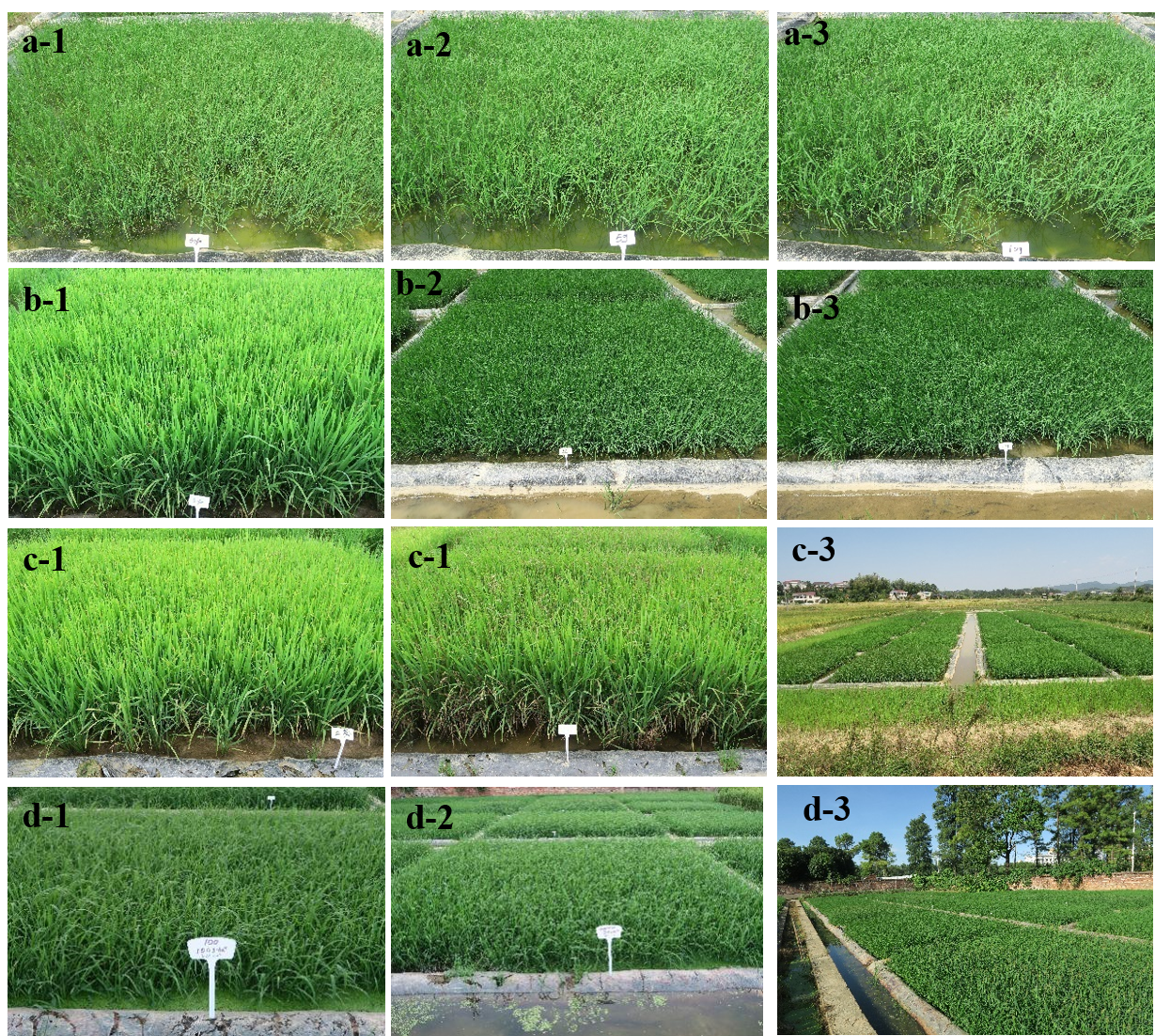 Supplementary Figure S1. Herbicidal activity of compound 10a in the rice paddy in 2019 and 2020. a-1, a-2 and a-3 were treated 10a dosage of 45,75,150 g a.i. / ha after 14 days. b-1, b-2 and b-3 were treated 10a dosage of 45, 75, 150 g a.i. / ha after 21 days. c-1, c-2 and c-3 were sprayed 300 g a.i. / ha quinclorac and control blank after 52 days. c-3 was the full views of the 10a field weeding efficacy trial in 2019. d-1 and were treated 10a dosage of 150 g a.i. / ha and d-2 sprayed 300 g a.i. / ha quinclorac after 14 days in 2019. d-3 was the full views of the 10a field weeding efficacy trial in 2020.Table 3. Weed control effects after 14, 21days treated different dosage of 10a and quinclorac.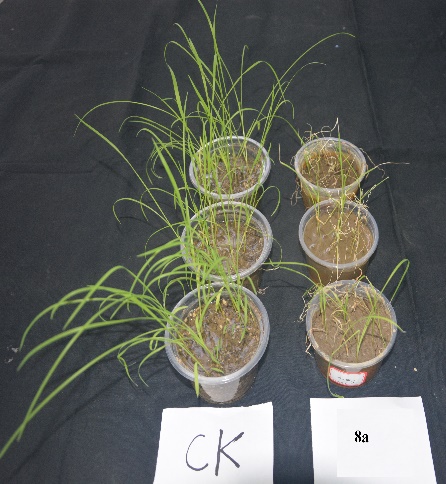 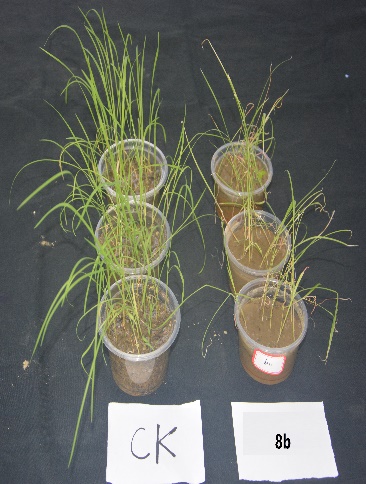 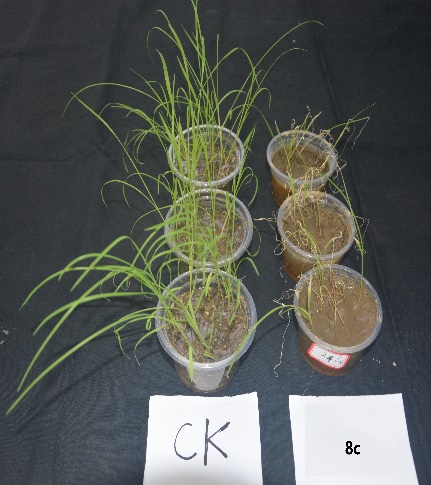 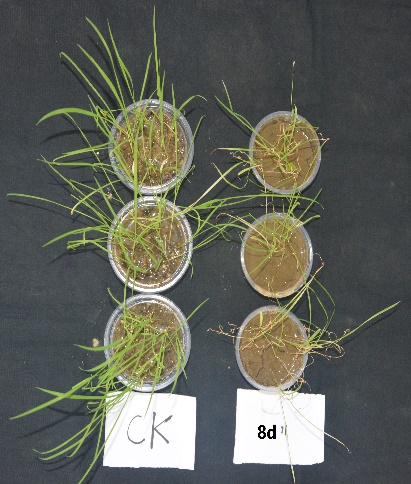 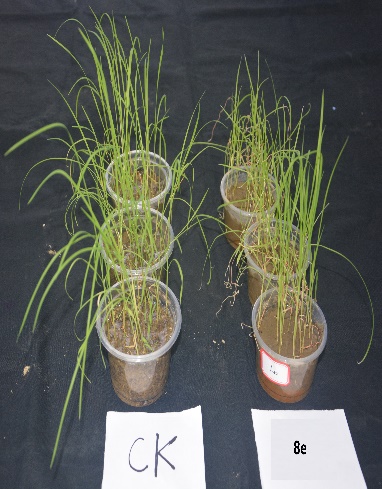 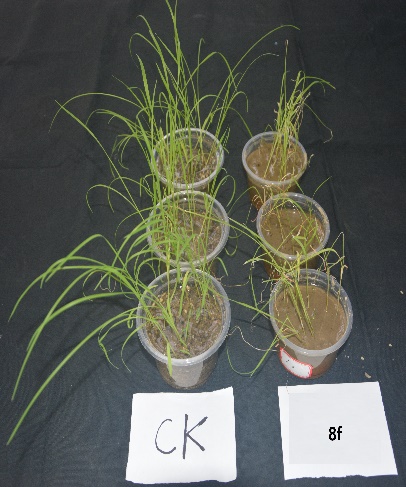 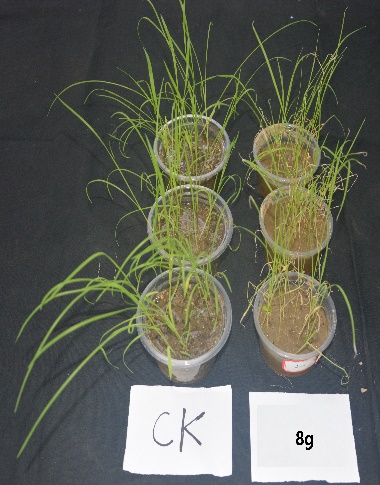 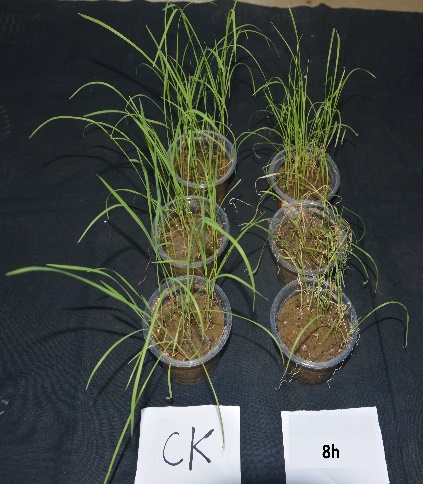 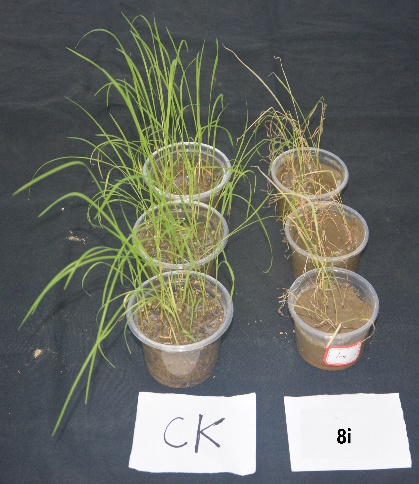 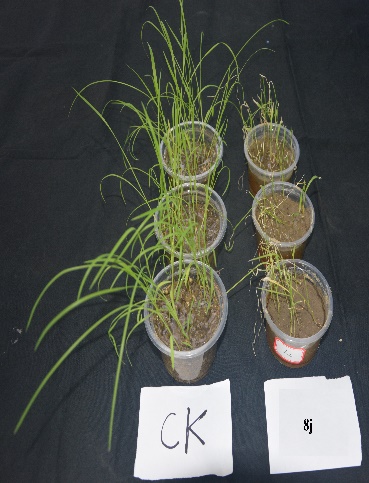 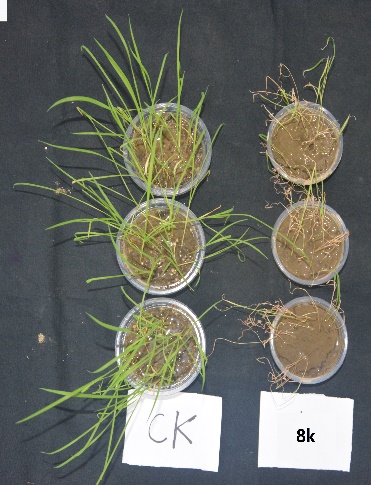 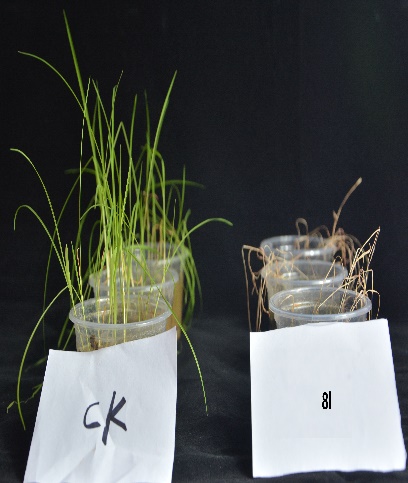 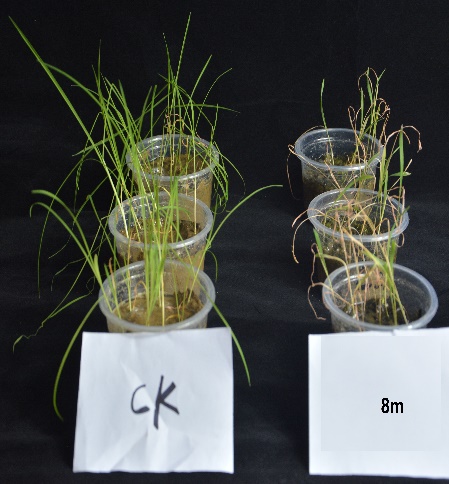 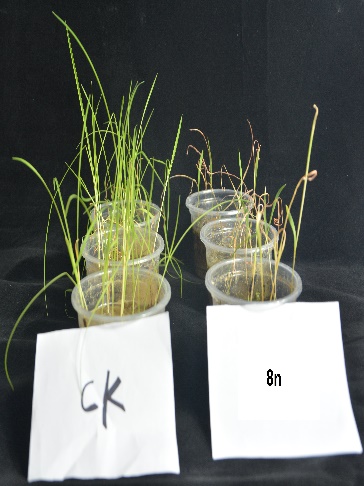 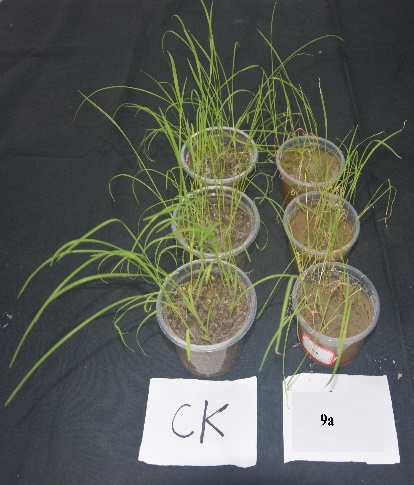 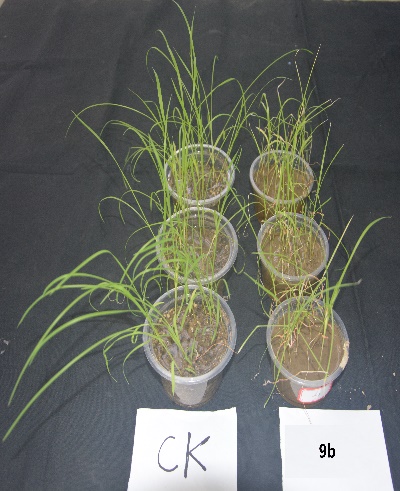 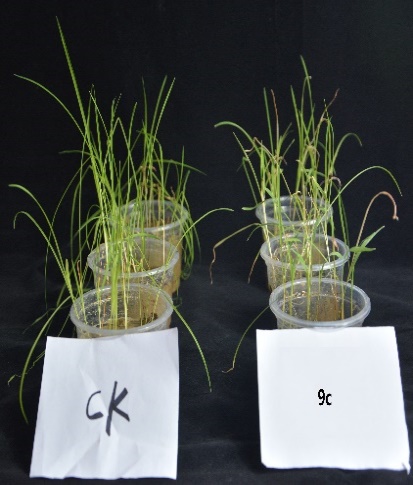 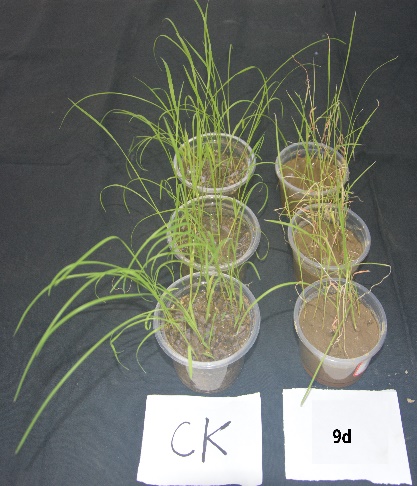 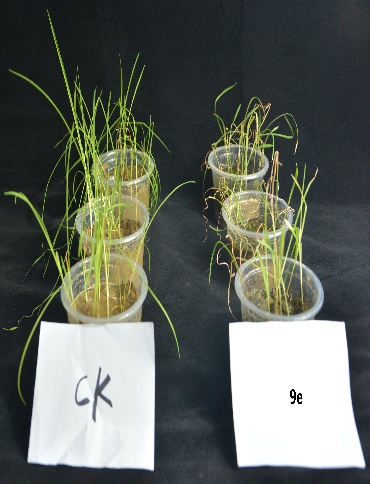 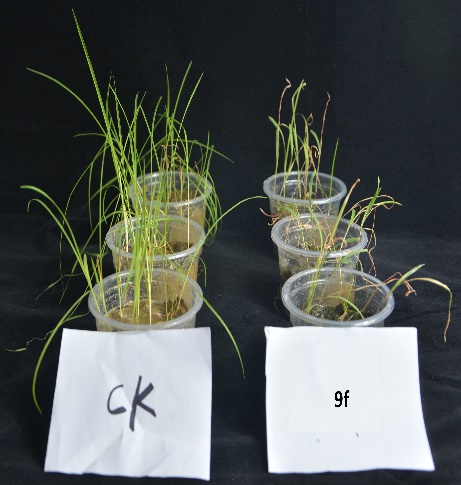 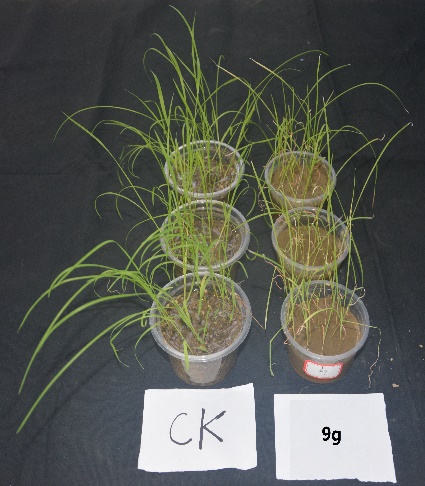 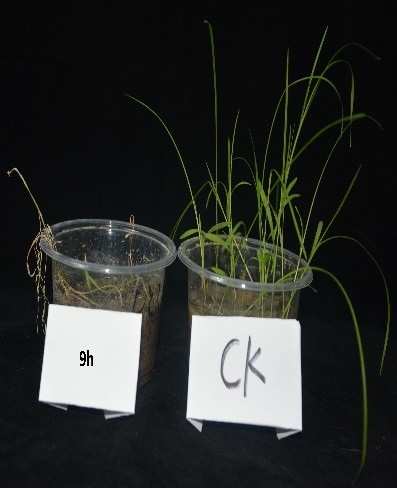 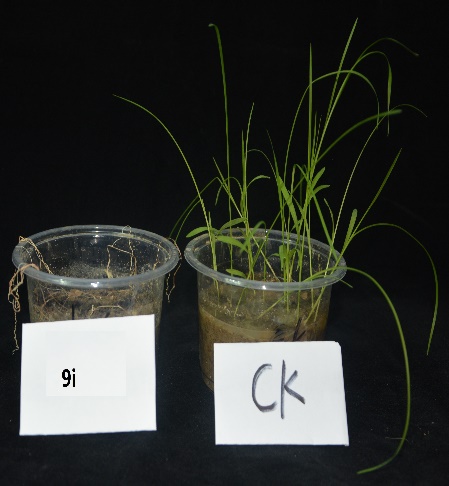 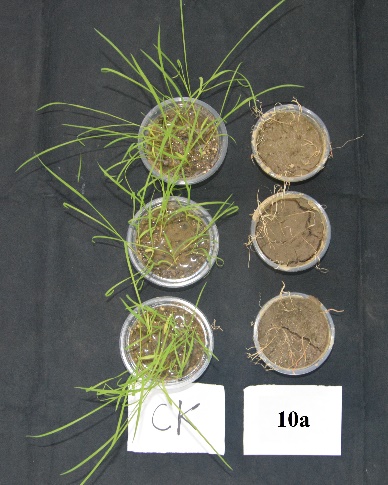 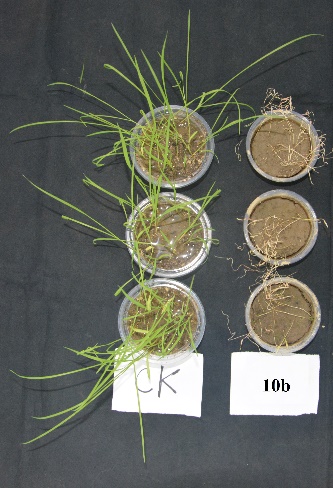 Supplementary Figure S2. Herbicidal activity of barnyard grass treated 375 g a.i. / ha compounds 8a-n, 9a-i and 10a-b after 14 days in greenhouse Treatmentg / haBarnyard grass (control effect %)Barnyard grass (control effect %)Barnyard grass (control effect %)Barnyard grass (control effect %)Total weeds (control effect %)Total weeds (control effect %)Total weeds (control effect %)Total weeds (control effect %)Treatmentg / ha20192019202020202019201920202020Treatmentg / ha14 d21 d14 d21 d14 d21 d14 d21 d45 (10a)39.738.543.949.548.659.141.147.842.248.152.850.944.441.134.846.345.944.638.138.140.240.746.847.275 (10a)63.866.165.474.277.276.966.471.768.671.876.274.065.365.864.571.672.567.160.760.166.167.767.569.1120 (10a)74.976.584.481.885.186.378.379.981.281.683.285.477.577.078.981.881.282.778.878.679.383.682.383.7150 (10a)89.689.988.194.195.593.987.591.190.293.293.993.488.490.490.390.193.591.292.293.192.894.595.995.2300 (Q)93.389.292.995.193.493.888.590.491.790.495.295.887.591.491.191.593.292.290.792.891.993.194.894.1